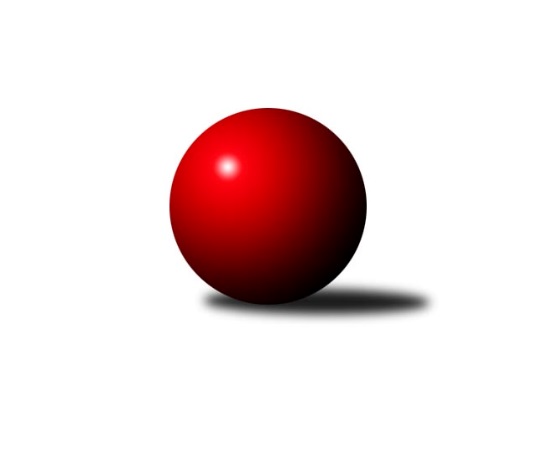 Č.5Ročník 2019/2020	15.8.2024 Jihočeský KP DOROST 2019/2020Statistika 5. kolaTabulka družstev:		družstvo	záp	výh	rem	proh	skore	sety	průměr	body	plné	dorážka	chyby	1.	TJ Dynamo České Budějovice	5	4	0	1	8 : 2 	(18.0 : 10.0)	1184	8	838	346	31.6	2.	TJ Spartak Trhové Sviny	5	4	0	1	8 : 2 	(17.0 : 9.0)	1139	8	813	326	36.4	3.	TJ Sokol Nové Hrady	5	4	0	1	8 : 2 	(20.0 : 12.0)	1139	8	799	340	27.2	4.	Kuželky Borovany	5	2	0	3	4 : 6 	(12.0 : 14.0)	1092	4	794	298	40.4	5.	TJ Lokomotiva České Velenice B	5	2	0	3	4 : 6 	(11.0 : 23.0)	1073	4	785	288	51.8	6.	TJ Jiskra Nová Bystřice	5	2	0	3	4 : 6 	(15.0 : 15.0)	1039	4	763	276	49	7.	KK Lokomotiva Tábor	5	1	0	4	2 : 8 	(13.0 : 17.0)	1139	2	805	334	43.6	8.	TJ Lokomotiva České Velenice A	5	1	0	4	2 : 8 	(14.0 : 20.0)	1110	2	794	316	38.4Tabulka doma:		družstvo	záp	výh	rem	proh	skore	sety	průměr	body	maximum	minimum	1.	TJ Spartak Trhové Sviny	3	3	0	0	6 : 0 	(9.0 : 3.0)	1128	6	1148	1103	2.	TJ Sokol Nové Hrady	2	2	0	0	4 : 0 	(11.0 : 5.0)	1152	4	1155	1149	3.	TJ Jiskra Nová Bystřice	2	1	0	1	2 : 2 	(11.0 : 5.0)	1078	2	1105	1051	4.	TJ Dynamo České Budějovice	2	1	0	1	2 : 2 	(3.0 : 5.0)	1035	2	1096	973	5.	Kuželky Borovany	2	1	0	1	2 : 2 	(7.0 : 7.0)	1021	2	1047	994	6.	TJ Lokomotiva České Velenice A	3	1	0	2	2 : 4 	(10.0 : 8.0)	1193	2	1269	1149	7.	TJ Lokomotiva České Velenice B	3	1	0	2	2 : 4 	(6.0 : 12.0)	1109	2	1197	1016	8.	KK Lokomotiva Tábor	3	1	0	2	2 : 4 	(10.0 : 8.0)	1108	2	1172	1011Tabulka venku:		družstvo	záp	výh	rem	proh	skore	sety	průměr	body	maximum	minimum	1.	TJ Dynamo České Budějovice	3	3	0	0	6 : 0 	(15.0 : 5.0)	1258	6	1334	1227	2.	TJ Sokol Nové Hrady	3	2	0	1	4 : 2 	(9.0 : 7.0)	1135	4	1200	1101	3.	TJ Spartak Trhové Sviny	2	1	0	1	2 : 2 	(8.0 : 6.0)	1145	2	1249	1041	4.	TJ Lokomotiva České Velenice B	2	1	0	1	2 : 2 	(5.0 : 11.0)	1055	2	1067	1042	5.	Kuželky Borovany	3	1	0	2	2 : 4 	(5.0 : 7.0)	1116	2	1257	985	6.	TJ Jiskra Nová Bystřice	3	1	0	2	2 : 4 	(4.0 : 10.0)	1026	2	1036	1016	7.	KK Lokomotiva Tábor	2	0	0	2	0 : 4 	(3.0 : 9.0)	1155	0	1245	1064	8.	TJ Lokomotiva České Velenice A	2	0	0	2	0 : 4 	(4.0 : 12.0)	1096	0	1156	1036Tabulka podzimní části:		družstvo	záp	výh	rem	proh	skore	sety	průměr	body	doma	venku	1.	TJ Dynamo České Budějovice	5	4	0	1	8 : 2 	(18.0 : 10.0)	1184	8 	1 	0 	1 	3 	0 	0	2.	TJ Spartak Trhové Sviny	5	4	0	1	8 : 2 	(17.0 : 9.0)	1139	8 	3 	0 	0 	1 	0 	1	3.	TJ Sokol Nové Hrady	5	4	0	1	8 : 2 	(20.0 : 12.0)	1139	8 	2 	0 	0 	2 	0 	1	4.	Kuželky Borovany	5	2	0	3	4 : 6 	(12.0 : 14.0)	1092	4 	1 	0 	1 	1 	0 	2	5.	TJ Lokomotiva České Velenice B	5	2	0	3	4 : 6 	(11.0 : 23.0)	1073	4 	1 	0 	2 	1 	0 	1	6.	TJ Jiskra Nová Bystřice	5	2	0	3	4 : 6 	(15.0 : 15.0)	1039	4 	1 	0 	1 	1 	0 	2	7.	KK Lokomotiva Tábor	5	1	0	4	2 : 8 	(13.0 : 17.0)	1139	2 	1 	0 	2 	0 	0 	2	8.	TJ Lokomotiva České Velenice A	5	1	0	4	2 : 8 	(14.0 : 20.0)	1110	2 	1 	0 	2 	0 	0 	2Tabulka jarní části:		družstvo	záp	výh	rem	proh	skore	sety	průměr	body	doma	venku	1.	TJ Spartak Trhové Sviny	0	0	0	0	0 : 0 	(0.0 : 0.0)	0	0 	0 	0 	0 	0 	0 	0 	2.	Kuželky Borovany	0	0	0	0	0 : 0 	(0.0 : 0.0)	0	0 	0 	0 	0 	0 	0 	0 	3.	TJ Dynamo České Budějovice	0	0	0	0	0 : 0 	(0.0 : 0.0)	0	0 	0 	0 	0 	0 	0 	0 	4.	TJ Lokomotiva České Velenice A	0	0	0	0	0 : 0 	(0.0 : 0.0)	0	0 	0 	0 	0 	0 	0 	0 	5.	TJ Lokomotiva České Velenice B	0	0	0	0	0 : 0 	(0.0 : 0.0)	0	0 	0 	0 	0 	0 	0 	0 	6.	KK Lokomotiva Tábor	0	0	0	0	0 : 0 	(0.0 : 0.0)	0	0 	0 	0 	0 	0 	0 	0 	7.	TJ Sokol Nové Hrady	0	0	0	0	0 : 0 	(0.0 : 0.0)	0	0 	0 	0 	0 	0 	0 	0 	8.	TJ Jiskra Nová Bystřice	0	0	0	0	0 : 0 	(0.0 : 0.0)	0	0 	0 	0 	0 	0 	0 	0 Zisk bodů pro družstvo:		jméno hráče	družstvo	body	zápasy	v %	dílčí body	sety	v %	1.	Nikola Kroupová 	TJ Spartak Trhové Sviny  	10	/	5	(100%)		/		(%)	2.	Adam Hanousek 	TJ Sokol Nové Hrady  	10	/	5	(100%)		/		(%)	3.	David Koželuh 	TJ Lokomotiva České Velenice A 	10	/	5	(100%)		/		(%)	4.	Lukáš Chmel 	TJ Dynamo České Budějovice  	8	/	4	(100%)		/		(%)	5.	Vojtěch Frdlík 	Kuželky Borovany  	8	/	5	(80%)		/		(%)	6.	Jan Mol 	TJ Jiskra Nová Bystřice 	6	/	3	(100%)		/		(%)	7.	Martin Klíma 	TJ Spartak Trhové Sviny  	6	/	5	(60%)		/		(%)	8.	Ondřej Sysel 	TJ Dynamo České Budějovice  	6	/	5	(60%)		/		(%)	9.	Jan Koriták 	TJ Sokol Nové Hrady  	6	/	5	(60%)		/		(%)	10.	Marie Myslivcová 	KK Lokomotiva Tábor 	6	/	5	(60%)		/		(%)	11.	Leona Havlová 	TJ Lokomotiva České Velenice B 	6	/	5	(60%)		/		(%)	12.	Pavel Fritz 	TJ Sokol Nové Hrady  	4	/	3	(67%)		/		(%)	13.	Jan Hess 	TJ Dynamo České Budějovice  	4	/	3	(67%)		/		(%)	14.	Matěj Budoš 	TJ Jiskra Nová Bystřice 	4	/	4	(50%)		/		(%)	15.	Tomáš Balko 	TJ Sokol Nové Hrady  	4	/	4	(50%)		/		(%)	16.	Zuzka Tranová 	TJ Lokomotiva České Velenice A 	4	/	5	(40%)		/		(%)	17.	Karolína Marková 	TJ Jiskra Nová Bystřice 	4	/	5	(40%)		/		(%)	18.	Eliška Rysová 	TJ Lokomotiva České Velenice B 	4	/	5	(40%)		/		(%)	19.	Karolína Šedivá 	TJ Lokomotiva České Velenice B 	4	/	5	(40%)		/		(%)	20.	Nela Koptová 	TJ Spartak Trhové Sviny  	4	/	5	(40%)		/		(%)	21.	Marek Kopta 	TJ Spartak Trhové Sviny  	2	/	1	(100%)		/		(%)	22.	Vít Šebestík 	TJ Dynamo České Budějovice  	2	/	2	(50%)		/		(%)	23.	Martin Hozman 	KK Lokomotiva Tábor 	2	/	2	(50%)		/		(%)	24.	Natálie Lojdová 	KK Lokomotiva Tábor 	2	/	2	(50%)		/		(%)	25.	Ondřej Plzák 	Kuželky Borovany  	2	/	2	(50%)		/		(%)	26.	Jan Kouba 	Kuželky Borovany  	2	/	2	(50%)		/		(%)	27.	Rostislav Solkan 	TJ Dynamo České Budějovice  	2	/	2	(50%)		/		(%)	28.	Viktor Stuchlík 	KK Lokomotiva Tábor 	2	/	3	(33%)		/		(%)	29.	Petra Aldorfová 	Kuželky Borovany  	2	/	3	(33%)		/		(%)	30.	Vojtěch Polák 	KK Lokomotiva Tábor 	2	/	4	(25%)		/		(%)	31.	Victorie Beníschková 	TJ Lokomotiva České Velenice B 	2	/	4	(25%)		/		(%)	32.	Šimon Šebestík 	TJ Dynamo České Budějovice  	0	/	1	(0%)		/		(%)	33.	Eliška Brychtová 	TJ Sokol Nové Hrady  	0	/	2	(0%)		/		(%)	34.	Adam Oktábec 	TJ Jiskra Nová Bystřice 	0	/	4	(0%)		/		(%)	35.	Daniela Matoušková 	TJ Lokomotiva České Velenice A 	0	/	5	(0%)		/		(%)	36.	Karel Beleš 	Kuželky Borovany  	0	/	5	(0%)		/		(%)Průměry na kuželnách:		kuželna	průměr	plné	dorážka	chyby	výkon na hráče	1.	České Velenice, 1-4	1197	851	345	40.2	(299.5)	2.	Nové Hrady, 1-4	1111	796	314	19.0	(277.9)	3.	Tábor, 1-4	1110	817	293	45.3	(277.6)	4.	TJ Jiskra Nová Bystřice, 1-4	1099	785	314	45.0	(274.9)	5.	Trhové Sviny, 1-2	1095	779	316	38.5	(274.0)	6.	Dynamo Č. Budějovice, 1-4	1039	739	300	37.8	(259.8)	7.	Borovany, 1-2	1024	755	269	50.0	(256.1)Nejlepší výkony na kuželnách:České Velenice, 1-4TJ Dynamo České Budějovice 	1334	5. kolo	Lukáš Chmel 	TJ Dynamo České Budějovice 	487	5. koloTJ Lokomotiva České Velenice A	1269	2. kolo	Vojtěch Frdlík 	Kuželky Borovany 	478	1. koloKuželky Borovany 	1257	1. kolo	Marie Myslivcová 	KK Lokomotiva Tábor	468	2. koloTJ Spartak Trhové Sviny 	1249	4. kolo	Lukáš Chmel 	TJ Dynamo České Budějovice 	443	1. koloKK Lokomotiva Tábor	1245	2. kolo	David Koželuh 	TJ Lokomotiva České Velenice A	438	2. koloTJ Dynamo České Budějovice 	1227	1. kolo	Nikola Kroupová 	TJ Spartak Trhové Sviny 	437	4. koloTJ Lokomotiva České Velenice B	1197	3. kolo	David Koželuh 	TJ Lokomotiva České Velenice A	433	3. koloTJ Lokomotiva České Velenice A	1160	1. kolo	David Koželuh 	TJ Lokomotiva České Velenice A	427	4. koloTJ Lokomotiva České Velenice A	1156	3. kolo	Vít Šebestík 	TJ Dynamo České Budějovice 	427	5. koloTJ Lokomotiva České Velenice A	1149	4. kolo	David Koželuh 	TJ Lokomotiva České Velenice A	425	1. koloNové Hrady, 1-4TJ Sokol Nové Hrady 	1155	5. kolo	Jan Kouba 	Kuželky Borovany 	413	3. koloTJ Sokol Nové Hrady 	1149	3. kolo	Tomáš Balko 	TJ Sokol Nové Hrady 	412	3. koloKuželky Borovany 	1106	3. kolo	Jan Koriták 	TJ Sokol Nové Hrady 	406	3. koloTJ Lokomotiva České Velenice A	1036	5. kolo	David Koželuh 	TJ Lokomotiva České Velenice A	402	5. kolo		. kolo	Jan Koriták 	TJ Sokol Nové Hrady 	394	5. kolo		. kolo	Adam Hanousek 	TJ Sokol Nové Hrady 	392	5. kolo		. kolo	Tomáš Balko 	TJ Sokol Nové Hrady 	369	5. kolo		. kolo	Zuzka Tranová 	TJ Lokomotiva České Velenice A	366	5. kolo		. kolo	Vojtěch Frdlík 	Kuželky Borovany 	354	3. kolo		. kolo	Ondřej Plzák 	Kuželky Borovany 	339	3. koloTábor, 1-4TJ Dynamo České Budějovice 	1236	3. kolo	Lukáš Chmel 	TJ Dynamo České Budějovice 	437	3. koloKK Lokomotiva Tábor	1172	3. kolo	Marie Myslivcová 	KK Lokomotiva Tábor	435	1. koloKK Lokomotiva Tábor	1140	1. kolo	Ondřej Sysel 	TJ Dynamo České Budějovice 	412	3. koloTJ Lokomotiva České Velenice B	1067	4. kolo	Vojtěch Polák 	KK Lokomotiva Tábor	406	3. koloTJ Jiskra Nová Bystřice	1036	1. kolo	Natálie Lojdová 	KK Lokomotiva Tábor	391	3. koloKK Lokomotiva Tábor	1011	4. kolo	Jan Hess 	TJ Dynamo České Budějovice 	387	3. kolo		. kolo	Natálie Lojdová 	KK Lokomotiva Tábor	385	1. kolo		. kolo	Karolína Marková 	TJ Jiskra Nová Bystřice	384	1. kolo		. kolo	Marie Myslivcová 	KK Lokomotiva Tábor	375	3. kolo		. kolo	Karolína Šedivá 	TJ Lokomotiva České Velenice B	371	4. koloTJ Jiskra Nová Bystřice, 1-4TJ Sokol Nové Hrady 	1200	4. kolo	Jan Koriták 	TJ Sokol Nové Hrady 	456	4. koloTJ Jiskra Nová Bystřice	1105	4. kolo	Adam Hanousek 	TJ Sokol Nové Hrady 	402	4. koloTJ Jiskra Nová Bystřice	1051	2. kolo	Jan Mol 	TJ Jiskra Nová Bystřice	381	4. koloTJ Lokomotiva České Velenice B	1042	2. kolo	Leona Havlová 	TJ Lokomotiva České Velenice B	375	2. kolo		. kolo	Karolína Marková 	TJ Jiskra Nová Bystřice	368	4. kolo		. kolo	Adam Oktábec 	TJ Jiskra Nová Bystřice	358	2. kolo		. kolo	Matěj Budoš 	TJ Jiskra Nová Bystřice	356	4. kolo		. kolo	Jan Mol 	TJ Jiskra Nová Bystřice	348	2. kolo		. kolo	Karolína Marková 	TJ Jiskra Nová Bystřice	345	2. kolo		. kolo	Matěj Budoš 	TJ Jiskra Nová Bystřice	345	2. koloTrhové Sviny, 1-2TJ Spartak Trhové Sviny 	1148	1. kolo	Nikola Kroupová 	TJ Spartak Trhové Sviny 	430	1. koloTJ Spartak Trhové Sviny 	1134	3. kolo	Nikola Kroupová 	TJ Spartak Trhové Sviny 	405	5. koloTJ Spartak Trhové Sviny 	1103	5. kolo	Nela Koptová 	TJ Spartak Trhové Sviny 	394	3. koloTJ Sokol Nové Hrady 	1101	1. kolo	Adam Hanousek 	TJ Sokol Nové Hrady 	380	1. koloKK Lokomotiva Tábor	1064	5. kolo	Nikola Kroupová 	TJ Spartak Trhové Sviny 	376	3. koloTJ Jiskra Nová Bystřice	1025	3. kolo	Jan Koriták 	TJ Sokol Nové Hrady 	376	1. kolo		. kolo	Karolína Marková 	TJ Jiskra Nová Bystřice	374	3. kolo		. kolo	Marie Myslivcová 	KK Lokomotiva Tábor	365	5. kolo		. kolo	Martin Klíma 	TJ Spartak Trhové Sviny 	364	1. kolo		. kolo	Martin Klíma 	TJ Spartak Trhové Sviny 	364	3. koloDynamo Č. Budějovice, 1-4TJ Sokol Nové Hrady 	1103	2. kolo	Lukáš Chmel 	TJ Dynamo České Budějovice 	390	4. koloTJ Dynamo České Budějovice 	1096	4. kolo	Tomáš Balko 	TJ Sokol Nové Hrady 	379	2. koloKuželky Borovany 	985	4. kolo	Adam Hanousek 	TJ Sokol Nové Hrady 	373	2. koloTJ Dynamo České Budějovice 	973	2. kolo	Ondřej Sysel 	TJ Dynamo České Budějovice 	362	4. kolo		. kolo	Jan Koriták 	TJ Sokol Nové Hrady 	351	2. kolo		. kolo	Jan Kouba 	Kuželky Borovany 	349	4. kolo		. kolo	Rostislav Solkan 	TJ Dynamo České Budějovice 	344	4. kolo		. kolo	Vít Šebestík 	TJ Dynamo České Budějovice 	335	2. kolo		. kolo	Ondřej Sysel 	TJ Dynamo České Budějovice 	333	2. kolo		. kolo	Vojtěch Frdlík 	Kuželky Borovany 	333	4. koloBorovany, 1-2Kuželky Borovany 	1047	2. kolo	Vojtěch Frdlík 	Kuželky Borovany 	407	2. koloTJ Spartak Trhové Sviny 	1041	2. kolo	Vojtěch Frdlík 	Kuželky Borovany 	356	5. koloTJ Jiskra Nová Bystřice	1016	5. kolo	Martin Klíma 	TJ Spartak Trhové Sviny 	353	2. koloKuželky Borovany 	994	5. kolo	Nikola Kroupová 	TJ Spartak Trhové Sviny 	349	2. kolo		. kolo	Jan Mol 	TJ Jiskra Nová Bystřice	348	5. kolo		. kolo	Matěj Budoš 	TJ Jiskra Nová Bystřice	342	5. kolo		. kolo	Petra Aldorfová 	Kuželky Borovany 	341	2. kolo		. kolo	Nela Koptová 	TJ Spartak Trhové Sviny 	339	2. kolo		. kolo	Petra Aldorfová 	Kuželky Borovany 	335	5. kolo		. kolo	Karolína Marková 	TJ Jiskra Nová Bystřice	326	5. koloČetnost výsledků:	2.0 : 0.0	11x	0.0 : 2.0	9x